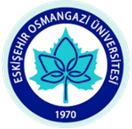            ESKİŞEHİR OSMANGAZİ ÜNİVERSİTESİ                                                DERS DEĞERLENDİRME ANKETİ     Değerli Öğrencimiz,     Üniversitemizde eğitim- öğretiminin kalite politikamıza uygunluğunu ölçmek ve siz değerli öğrencimize daha iyi eğitim verebilmek için dersler ve işlenişi hakkında görüşlerinize ihtiyaç duyulmaktadır. Bu nedenle ilgili ders için kendi gözlemlerinize dayanarak ankete katılmanız büyük önem taşımaktadır. Anketi doldurarak Üniversitemizin eğitim-öğretimde kendini geliştirmesine destek olduğunuz için teşekkür ederiz.     Ankette kişisel bilgileriniz istenmemektedir. Cinsiyetiniz: ( ) Kadın ( ) Erkek                                                                            SORULAR                                                                            SORULAR                                                                            SORULAR                                                                            SORULAR                                                                            SORULAR                                                                            SORULAR                                                                            SORULARAşağıdaki değerlendirmeleri yaparken, lütfen her soru hakkında katıldığınız yeterlilik düzeyini (1: Hiç Katılmıyorum 2: Katılmıyorum 3: Fikrim Yok 4: Katılıyorum 5: Tamamen Katılıyorum) sorunun yanındaki puanları işaretleyerek belirtiniz.Aşağıdaki değerlendirmeleri yaparken, lütfen her soru hakkında katıldığınız yeterlilik düzeyini (1: Hiç Katılmıyorum 2: Katılmıyorum 3: Fikrim Yok 4: Katılıyorum 5: Tamamen Katılıyorum) sorunun yanındaki puanları işaretleyerek belirtiniz.(5)(4)(3)(2)(1)1İşlenecek dersin konusuna önceden hazırlanıp geldim.2Dersi derste öğrenmeye çalıştım.3Derse devam konusunda özen gösterdim.4Öğretim yılı başında ders içeriği, planı, sınıf faaliyetleri ve öğrencilerden beklenenler hakkında yeterli düzeyde bilgi verilmektedir.5Ders verilirken dersin başlangıç-bitiş saatlerine özen gösterilmektedir.6Derste öğrencilerle düzeyli ve her türlü ayrımcılıktan uzak bir şekilde iletişim kurulmaya dikkat edilmektedir.7Ders açık ve anlaşılır biçimde verilmektedir.8Dersin proje, rapor, ödev ve sınav sonuçları öğrencilere zamanında değerlendirilerek bildirilmektedir.9Sınav soruları ders içeriği ve derste anlatılanlarla uyumludur.10Uzaktan veya yüz yüze eğitim sürecinde paylaşılan eğitim materyallerine rahatlıkla erişilebilmektedir.11Uygulamalı dersler uzaktan eğitim sürecinde verimli şekilde yürütülmektedir.12Teorik dersler uzaktan eğitim sürecinde verimli şekilde yürütülmektedir.13Derste kullanılan yöntem için gerekli materyal ve donanım bulunmaktadır.14Aynı öğretim elemanından farklı bir ders almak isterim.15Ders öğrendiğim bilgileri nerede kullanacağımı fark etmemi sağladı.16Öğretim elemanından bağımsız olarak bu dersi almaktan memnun kaldım.